                  УТВЕРЖДЕНОПостановлением администрацииЗАТО городской округ МолодёжныйМосковской областиот 01.03.2021 года № 56Тарифы на платные услуги, осуществления иной приносящей доход деятельностимуниципального казенного учреждения«Физкультурно-оздоровительный комплекс «Молодёжный»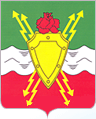 АДМИНИСТРАЦИЯЗАКРЫТОГО АДМИНИСТРАТИВНО-ТЕРРИТОРИАЛЬНОГО ОБРАЗОВАНИЯ ГОРОДСКОЙ ОКРУГ МОЛОДЁЖНЫЙМОСКОВСКОЙ ОБЛАСТИпос. МолодёжныйПОСТАНОВЛЕНИЕ« 01  »     03      2021 г.                                                                                                        №  56Об утверждении тарифов на платные услуги, осуществления иной приносящей доход деятельности муниципальным казенным учреждением «Физкультурно-оздоровительный комплекс «Молодёжный»            В  соответствии с Бюджетным кодексом Российской Федерации, Федеральными законами от 27.07.2010 N 210-ФЗ "Об организации предоставления государственных и муниципальных услуг",  от 12.01.1996 N 7-ФЗ "О некоммерческих организациях", Уставом ЗАТО городской округ Молодёжный,
                                                             ПОСТАНОВЛЯЮ:         1. Утвердить тарифы на платные услуги, осуществления иной приносящей доход деятельности муниципальным казенным учреждением «Физкультурно-оздоровительный комплекс «Молодёжный» (прилагается).          2. Директору муниципального казенного учреждения «Физкультурно-оздоровительный комплекс «Молодёжный» Шеленок С.А. применять утвержденные тарифы при оказании платных услуг населению с 01.03.2021.          3. Опубликовать настоящее постановление на официальном сайте Администрации ЗАТО городской округ Молодёжный Московской области в информационно-телекоммуникационной сети «Интернет»  https://молодёжный.рф.         4. Контроль за исполнением настоящего постановления возложить на заместителя Главы Администрации ЗАТО городской округ Молодёжный Тарасову Л. И.Глава ЗАТО городской округ МолодёжныйМосковской области							              В. Ю. Юткин № п/пНаименование услугиСтоимость за 1 часСтоимость за 1 час№ п/пНаименование услугиФизическим лицамЮридическим лицамУслуга по предоставлению универсального игрового зала для проведения спортивных занятий и мероприятий (для групп не менее 10 человек), чел.1003000Услуга по предоставлению фитнес зала для проведения спортивных занятий и мероприятий5001000Услуга разового посещения тренажерного зала для занятий физической культурой и спортом170170 (за одного человека)Абонемент в тренажерный зал на 1 месяц12001200 (за одного человека)Абонемент в тренажерный зал на 3 месяца34003400 (за одного человека)Абонемент в тренажерный зал на 6 месяцев65006500 (за одного человека)Проведение занятий в спортивных секциях (платные группы)100100Индивидуальное занятие с инструктором, без учета пользования зала300300Предоставление услуг по организации и проведению массовых, корпоративных, спортивно-зрелищных, выставочных мероприятий, концертных программдоговорнаядоговорнаяУслуга по посещению сауны (до 6 человек) – 1000 руб./час Свыше 6 человек – дополнительно по 200 руб./час с человека(до 6 человек) – 1000 руб./час Свыше 6 человек – дополнительно по 200 руб./час с человека